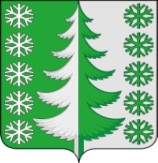 Ханты-Мансийский автономный округ – ЮграХанты-Мансийский районмуниципальное образованиесельское поселение ВыкатнойАДМИНИСТРАЦИЯ СЕЛЬСКОГО ПОСЕЛЕНИЯРАСПОРЯЖЕНИЕот 20.04.2017	                   №28-рп. ВыкатнойО создании патрульно-маневренных группна территории сельского поселения ВыкатнойВ целях повышения эффективности работы органов управления и сил звена территориальной подсистемы РСЧС по оперативному реагированию на природные возгорания и действиям по их тушению, недопущения перехода пожаров на населенные пункты и на лесной фонд, пресечения незаконной деятельности в лесах, а также проведения профилактической работы среди населения по недопущению сжигания растительности в период пожароопасного сезона:1. Создать патрульно-маневренные группы администрации сельского поселения Выкатной.2. Утвердить:2.1. Состав патрульно-маневренных групп администрации сельского поселения Выкатной (приложение 1).2.2. Порядок организации и работы патрульно-маневренных групп администрации сельского поселения Выкатной (приложение 2).3. Настоящее распоряжение обнародовать в установленном порядке.	4. Настоящее распоряжение вступает в силу после его официального обнародования.5. Контроль за выполнением распоряжения оставляю за собой.Глава сельского поселения Выкатной                                                                   Н.Г. ЩепёткинПриложение 1к распоряжению администрациисельского поселения Выкатнойот 20.04.2017 №28Состав патрульно-маневренных группадминистрации сельского поселения ВыкатнойПриложение 2к распоряжению администрациисельского поселения Выкатнойот 20.04.2017 №28Порядок организации и работы патрульно-маневренных группна территории сельского поселения Выкатной	1. Порядок разработан в целях организации и работы патрульно-маневренных групп на территории сельского поселения Выкатной по выявлению, предупреждению и ликвидации очагов природных пожаров на ранней стадии их развития, проведения профилактической работы среди населения по недопущению сжигания растительности.	2. Состав патрульно-маневренных групп утверждается распоряжением главы сельского поселения Выкатной в количестве от 4 до 7 человек из числа специалистов администрации сельского поселения, старосты населенного пункта, добровольных пожарных, работников организаций и предприятий, расположенных на территории сельского поселения.	3. Основными задачами патрульно-маневренных групп являются:выявление фактов сжигания населением мусора на территории населенных пунктов, загораний (горения) растительности на территории сельского поселения;	проведение профилактических мероприятий среди населения по соблюдению правил противопожарного режима;	принятие мер по локализации и ликвидации выявленных загораний и сжигания мусора до прибытия дополнительных сил;	идентификация термических точек, определение площади пожара, направления и скорости распространения огня;	принятие решения о необходимости привлечения дополнительных сил и средств;	первичное определение возможной причины возникновения загорания и выявление лиц, виновных в совершении правонарушения, с дальнейшей передачей информации в надзорные органы;	передача информации в ЕДДС Ханты-Мансийского района.	4. Патрульно-маневренные группы оснащаются автотранспортом, средствами связи (с возможностью передачи фотоматериалов), средствами и оборудованием для тушения природных пожаров.	5. При установлении (прогнозирования) 3 класса и выше пожарной опасности по условиям погоды, а также при повышенной вероятности возникновения природных пожаров (ландшафтных пожаров, сжигания прошлогодней травы и пр.) работа патрульно-маневренных групп организуется ежедневно. Состав, маршрут движения и время работы группы планируется заранее, на следующие сутки. Информация передается в ЕДДС Ханты-Мансийского района.	6. Реагирование патрульно-маневренных групп осуществляется по решению председателя КЧС и ОПБ администрации сельского поселения при получении информации о загорании (термических точках), угрозе населенному пункту. Время сбора и реагирования (в рабочее и не рабочее время) не должно превышать 1 ч 30 мин.	7. При получении сведений о нескольких термических точках реагирование осуществляется на каждую из них, в первую очередь, проверяются термические точки, расположенные в 5-километровой зоне от населенных пунктов (объектов экономики).	8. Выезд патрульно-маневренных групп осуществляется по решению главы сельского поселения (либо уполномоченного по ГО и ЧС) не позднее 10 минут с момента получения информации от ЕДДС Ханты-Мансийского района о выявленной термической точке, расположенной в 5-километровой зоне от населенных пунктов (объектов экономики).	9. По результатам отработки термических точек старший патрульно-маневренной группы доводит в ЕДДС Ханты-Мансийского района информацию об идентификации термической точки, площади пожара, направлении распространения огня.10. Информация о результатах работы патрульно-маневренных групп направляется в ЕДДС Ханты-Мансийского района ежедневно 18 ч 00 мин.Старший группы(должность, Ф.И.О. контактный телефон)Члены группы(Ф.И.О. контактный телефон)Перечень привлекаемой техникиМаршрутИнспектор по ГО и ЧС, и земельным отношениям –  Савельев Владимир Анатольевич, 8 904 46 69 201Клыков Сергей Сергеевич,8 904 46 69 838Репин Михаил Геннадьевич,8 902 82 86 415Манькасов Алексей Николаевич,8 904 46 64 319легковой автомобильтерритория п. ВыкатнойСтароста с. Тюли –Дружков Сергей Викторович,8 952 70 15 314Доронин Иван Андреевич,8 951 98 02 547Полков Анатолий Александрович,8 950 51 53 796Кокарев Антон Владимирович,8 958 87 45 505территория с. Тюли